MINISTÉRIO DA EDUCAÇÃO UNIVERSIDADE FEDERAL DE PELOTAS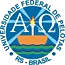 CURSO SUPERIOR DE TECNOLOGIA EM GESTÃO AMBIENTALAUTORIZAÇÃO PARA DISCIPLINA ESPECIAL – 2018/2A coordenação do CURSO SUPERIOR DE TECNOLOGIA EM GESTÃO AMBIENTAL autoriza o(a) aluno(a) ____________________ 	,	matricula  n° 	  a realizar matrícula na modalidade especial, conforme dados abaixo: Curso pretendido:  	Disciplinas pretendidas:1-    	2-    	Ressalta-se que a aprovação na disciplina cursada fora de sua grade curricular de origem será incluída em seu histórico escolar, porém não haverá aproveitamento de disciplina automaticamente. Para o aproveitamento, será necessário abertura de processo administrativo e avaliação do professor responsável pela disciplina.Pelotas, 	de 	de 2018.___________________________Profª Drª Rosaura do Espírito SantoCoordenadora do Curso Superior de Tecnologia em Gestão AmbientalCentro de Integração do MercosulUniversidade Federal de PelotasCurso Superior de Tecnologia em Gestão Ambiental Centro de Integração do MercosulRua Andrade Neves - n° 1529 - 1° andar Cep 96020-080 - Pelotas - RS(53) 3222.0404 - Ramal 28